2017 Garden Plain Track ClubOpen to kids Ages 18 and under.  The age of the athlete will be determined by the year they were born at most track meets.  There are a few track meets that have a Pre-K / Kindergarten Age Division.  Other meets will be 8 and under for the youngest age group.Practices begin on March 6, 2017.  Practices will vary from week to week due to Middle school and high school track meet conflicts. We will always practice from 5:30 PM-7:00 PM.   See attached calendar for practice dates and meets. There are no practice requirements, just come to as many as you can.This year our club will be participating in the USATF circuit.  The national championships will be in Lawrence KS.  You may still participate in the AAU Qualifying meets if you would like but we will not be registering our club in the circuit.Cost:  $20.00 per athlete.  Please make checks payable to Garden Plain Track ClubTrack Meets that are scheduled so far: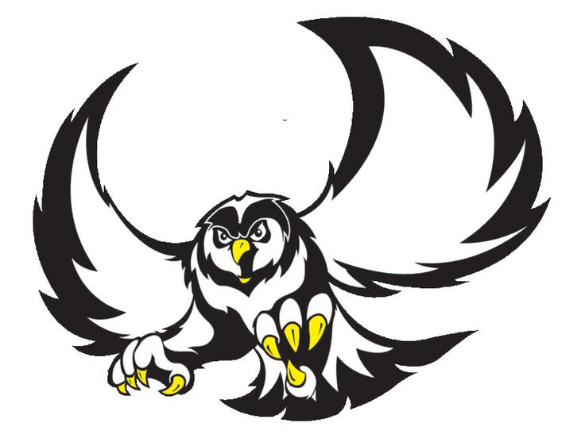 April 8th – Cheney April 22nd —Garden Plain *April 29th —HalsteadMay 6th —Hesston*May 13th—Hutchinson May 29th—Garden Plain*June 3rd —El Dorado—AAU District Qualifier*June 17th-Grandview Missouri-USATF District Qualifier*June 23rd to June 25th —Joplin Missouri—AAU National Qualifier*July 7th-9th-USATF Region 9 ChampionshipsJuly 15th —Topeka KS—Sunflower State GamesJuly 24th-July 30th-USATF National Championships-Lawrence Kansas at Rock Chalk ParkJuly 31st to Aug 5th —AAU Junior Olympics in Ypsilanti, MI*Meets with an asterisk are subject to change date and or location.  We will keep you updated as we receive more information.   All track meets are optional.  Your child can participate in any of the meets that you choose.  We do not require them to participate in a certain amount of meets.   The cost of each track meet will range from $8.00-$15.00 per meet. The qualifying meets will require additional AAU or USATF membership cards.  Middle School and High School age athletes are not allowed to practice or participate in any track meets until their school season is over.  We would like to get entry forms for all athletes interested in joining our club now so we can get an accurate count on the uniforms that we need.Track Club Membership FormNAME_______________________________________Birth Date:__________________  M____ or F____Grade in School:__________Phone#_______________________Email:_________________________________Address:_____________________________________City_______________________Zip___________Jersey Size______________________Please return membership form and entry fee to Kevin Hammond at 210 W Lavern, Garden Plain, 67050.  If you have any questions please contact me at 316-303-7226 or gptrackclub@yahoo.com .SUNDAY MONDAY TUESDAY WEDNESDAY THURSDAY FRIDAY SATURDAYMARCH123456Practice5:30-7:00 PM78Practice5:30-7:00 PM9Practice5:30-7:00 PM10111213Practice5:30-7:00 PM1415Practice5:30-7:00 PM16Practice5:30-7:00 PM17181920Practice5:30-7:00 PM2122Practice5:30-7:00 PM23Practice5:30-7:00 PM24252627Practice5:30-7:00 PM2829Practice5:30-7:00 PM3031SUNDAY MONDAY TUESDAY WEDNESDAY THURSDAY FRIDAY SATURDAYAPRIL 123Practice5:30-7:00 PM45Practice5:30-7:00 PM678Cheney YouthMeet910Practice5:30-7:00 PM1112Practice5:30-7:00 PM13Practice5:30-7:00 PM14151617Practice5:30-7:00 PM1819Practice5:30-7:00 PM202122GP Youth Meet23242526Practice5:30-7:00 PM272829Halstead Youth Meet30SUNDAY MONDAY TUESDAY WEDNESDAY THURSDAY FRIDAY SATURDAYMAY123Practice5:30-7:00 PM456Hesston Youth Meet78Practice5:30-7:00 PM910Practice5:30-7:00 PM11Practice5:30-7:00 PM1213HutchinsonYouth Meet1415Practice5:30-7:00 PM1617Practice5:30-7:00 PM18Practice5:30-7:00 PM19202122Practice5:30-7:00 PM2324Practice5:30-7:00 PM25Practice5:30-7:00 PM26272829Memorial Day Meet at GP3031Practice5:30-7:00 PM